PLAN DE ACTIVIDADES DURANTE LA SUSPENSION DE LAS CLASES LECTIVAS PRESENCIALES (27 de abril a 8 de mayo de 2020)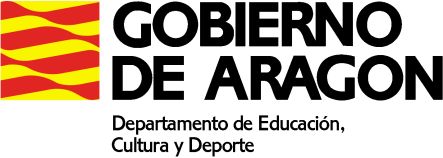 CURSO:  Acceso a Grado Medio MATERIA: Parte Científico - TécnicaPROFESOR/A:  Ernesto Huici Campillos	MAIL del docente: ecasacanal@gmail.comACTIVIDADES SEMANA 6Nos queda por ver el Bloque 3: “Tecnologías de la Información y la Comunicación”. Es un bloque del que siempre ponen algunas preguntas, pero suelen ser muy generales. Iremos siguiendo los puntos del temario según el BOA  y localizándolo en el libro de Moodle. Se tratará de ir leyendo y haciendo las actividades que nos proponen en el libro. Así, para esta semana vamos a estudiar los dos primeros puntos:Arquitectura de ordenadores. Componentes físicos de un ordenador, hardware. Funciones y conexiones. (Unidad 9)Sistemas operativos: Tipos, funciones y componentes. Software libre y software propietario. (Unidad 10)En el libro podréis encontrar estos contenidos en la Unidad 9: “Conceptos básicos de informática” y en la Unidad 10 “Sistemas Operativos y seguridad informática”. En la unidad 9 del  libro tenemos un primer punto de Historia de la Informática que podemos leer por curiosidad, pero no está en el temario. El punto 2 “Medidas de capacidad. Hardware y Software”, sí que conviene que lo veáis con detenimiento. En el punto 5 tenéis las “Conexiones más utilizadas”.Del tema 10 solo nos interesará el  punto 1 “Configuración de periféricos y seguridad”  y el punto 4 “Instalación de programas y aplicaciones” (aquí os hablan, en las pestañas 1 y 2 de los distintos tipos de software).ACTIVIDADES SEMANA 7Continuaremos esta semana con el estudio de otros dos puntos:Software y utilidades básicas de un equipo informático.Redes de ordenadores: Definición, tipos y topologías. Tipos de conexiones: alámbricas e inalámbricas.ACCESO A MATERIALES ON LINE DE DIFERENTES NIVELES Y MATERIASAcceder a la siguiente dirección: http://aula2.educa.aragon.es/moodle/Elegir una de las enseñanzas: Acceso a Grado MedioAcceso a Grado SuperiorCompetencias Clave de Nivel 2Competencias Clave de Nivel 3ESPADSeleccionar el botón: Entrar como invitadoUtilizar la contraseña adecuada a la enseñanza seleccionada: Competencias Clave N2: estuClaven2_15Competencias Clave N3: estuClaven3_15Acceso a Grado Medio: estuGM_15Acceso a Grado Superior: estuGS_15ESPAD: estuEspad_15www.casacanal.es 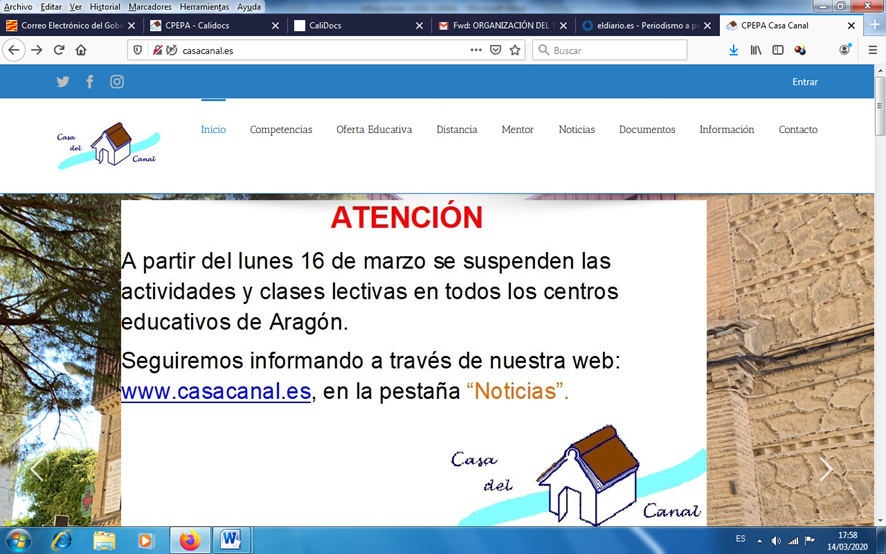 